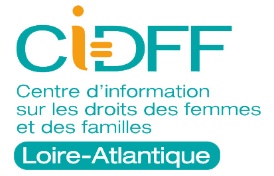 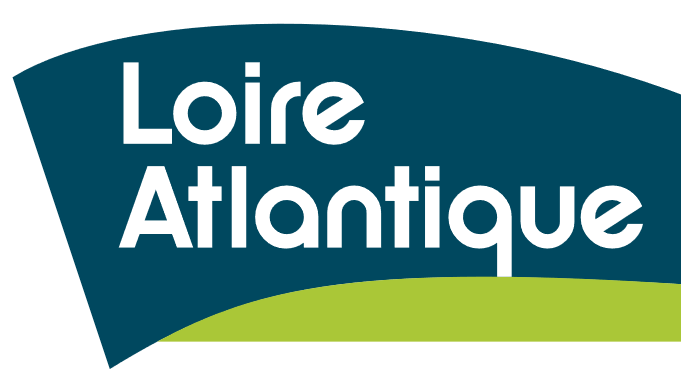 BULLETIN D’INSCRIPTION FORMATIONEGALITE PROFESSIONNELLE ENTRE LES FEMMES ET LES HOMMES  ETACCOMPAGNER LE PUBLIC A L’ELARGISSEMENT DES CHOIX PROFESSIONNELSSESSION DE FORMATION  Session 1 : à Nantes les 25, 26 mars, 4 et 5 avril 2024 Session 2 : à Nantes les 19, 20 septembre, 3 et 4 octobre 2024 Je m’inscris à la formation en accord avec ma direction. Cette formation est financée par le Conseil Départemental de Loire-Atlantique, afin que cela puisse perdurer, nous vous demandons de bien vouloir respecter votre engagement et de prévenir dans les plus brefs délais en cas de désistement.PARTICIPANT.E A LA FORMATIONNom : .......................................................................….. Prénom :.................................................. …………………Fonction : .................................................................Email* : ..........................................................................................Téléphone* : .............................. …………………...*Ces mentions doivent être obligatoirement complétées afin de nous permettre d’envoyer les documents de confirmation et post formation.IDENTITE DE L’ORGANISMEEtablissement : 	Adresse : .................................................. ...................................................…………………………………………………………Nom du Responsable : 	Email : ..........................................................................................Téléphone : .............................. …………………...HANDICAPMerci de bien vouloir nous prévenir en cas de difficulté particulière d’accès à la formation. emploi.cidffnantes@gmail.comVOS ATTENTES POUR LA FORMATION………………………………………………………………………………………………………………………………………………………………………………………………………………………………………………………………………………………………………………………………………………………………………………………………………………………………………………………………………………………………………………………………………………………………………………………………………………………………………………………………………………………………………………………………………………………………………………………………………………………………………………………………………………………………………………………………………………………………………………………………………………………………………………………………………………………………………………………………………………………………………………………………………………………………..